Supplementary Fig. 5. Evaluation of the predictive accuracy and net benefit of IGSHCC-based nomogram for 3-year OS. (A and B) Calibration plots for the IGSHCC-based nomogram used to evaluate the consistency of predicted and actual 3-year OS durations in the entire TCGA dataset and LCI validation data set. The 45-degree line represents ideal performance of the nomogram. (C and D) DCA of the nomogram (red line) and IGSHCC (blue line) in the TCGA and LCI validation dataset. The black line at the bottom and gray line represents the assumptions that none and all HCC patients survived at 3 years, respectively. The x-axis represents the threshold probability of death, and the y-axis represents the corresponding net benefit of the model.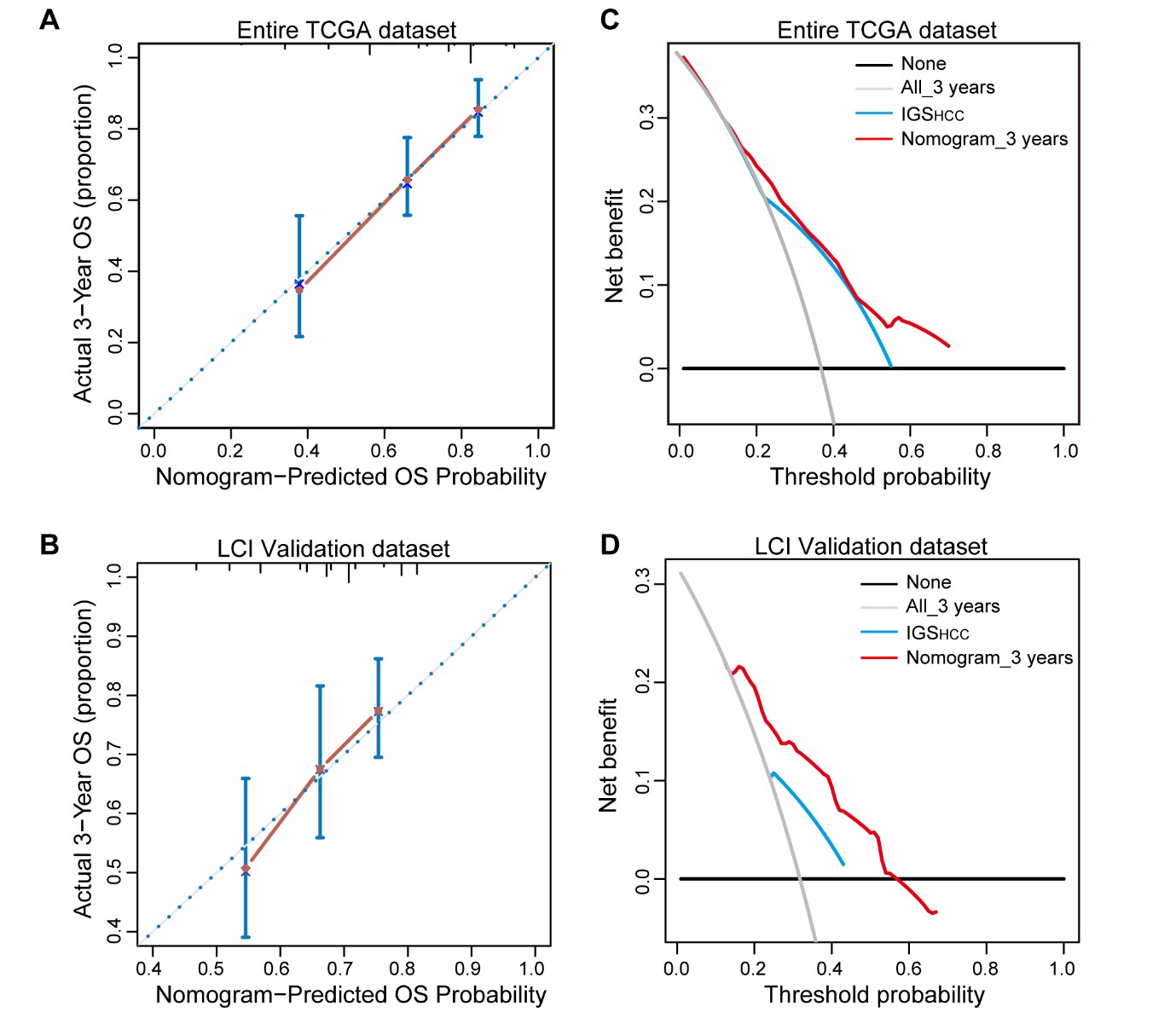 